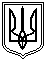 Миколаївська міська радаПостійна комісія міської ради зпитань прав людини, законності,гласності, антикорупційної політики, місцевого самоврядування,депутатської діяльності та етикиПРОТОКОЛ № 92від 19.12.2019Засідання постійної комісії міської ради з питань прав людини, законності,гласності, антикорупційної політики, місцевого самоврядування,депутатської діяльності та етикиПрисутні депутати Миколаївської міської ради VII скликання:Голова постійної комісії - Малікін О.В.Секретар постійної комісії – Кісельова О.В.Члени комісії :, Дятлов І.С., Жвавий Д.К., Бурганенко О.І.Відсутні члени комісії: Панченко Ф.Б., Гранатуров Ю.І. Запрошені та присутні:Яковлев А.В. - депутати Миколаївської міської ради VII скликання;Цимбал А.А. - директор департаменту містобудування та архітектури Миколаївської міської ради;Бондаренко С.І. - начальник управління земельних ресурсів Миколаївської міської ради;Єфименко О.В. – заступник начальника управління земельних ресурсів Миколаївської міської ради;Поляков Є.Ю. – заступник директор департаменту містобудування та архітектури Миколаївської міської ради;Котик Т.В. – заступник начальника відділу земельних відносин управління земельних ресурсів Миколаївської міської ради;Таланова Н. Г. – начальник відділу оформлення правових документів і справляння плати за землю управління земельних ресурсів Миколаївської міської ради; Представники ЗМІ та інші особи.РОЗГЛЯНУЛИ :1. Звернення підприємців м. Миколаєва щодо скасування Законів України «Про внесення змін до Закону України «Про застосування реєстраторів розрахункових операцій у сфері торгівлі, громадського харчування та послуг» від 20.09.2019 №128-IX та «Про внесення змін до Податкового кодексу України щодо детінізації розрахунків в сфері торгівлі і послуг» від 20.09.2019 №129-IX (внесено до порядку денного «з голосу»).СЛУХАЛИ:В обговоренні питання приймали участь всі члени постійної комісії.РЕКОМЕНДОВАНО: Підтримати Звернення підприємців м. Миколаєва щодо скасування Законів України «Про внесення змін до Закону України «Про застосування реєстраторів розрахункових операцій у сфері торгівлі, громадського харчування та послуг» від 20.09.2019 №128-IX та «Про внесення змін до Податкового кодексу України щодо детінізації розрахунків в сфері торгівлі і послуг» від 20.09.2019 №129-IX та рекомендацію постійної комісії з питань промисловості, транспорту, енергозбереження, зв’язку в частині підготовки департаментом економічного розвитку Миколаївської міської ради відповідного проєкту рішення,Управлінню апарату ради вжити необхідних засобів щодо забезпечення на сесії Миколаївської міської ради 20.12.2019 депутатів Миколаївської міської ради примірником проєкту рішення «Про Звернення депутатів Миколаївської міської ради до Президента України, Верховної ради України щодо скасування Законів України «Про внесення змін до Закону України «Про застосування реєстраторів розрахункових операцій у сфері торгівлі, громадського харчування та послуг» від 20.09.2019 №128-IX та «Про внесення змін до Податкового кодексу України щодо детінізації розрахунків в сфері торгівлі і послуг» від 20.09.2019 №129-IX» ;ГОЛОСУВАЛИ: «за» – 4, «проти» – 0, «утримались» – 0.Примітка: Жвавий Д.К. був відсутній під час голосування даного питання.2. Усне звернення громадянина Пузіса М.Б. щодо сприяння у вирішення питання стосовно неоднократного перенесення (не розгляду) на постійній комісії з питань містобудування, архітектури і будівництва, регулювання земельних відносин та екології питання про затвердження технічної документації із землеустрою щодо передачі в оренду із співвласниками майна строком на 10 років земельну ділянку площею 3228 кв.м. для обслуговування нежитлової будівлі торговельного центру по пр. Центральному, 27-Б (внесено до порядку денного «з голосу»).СЛУХАЛИ:Єфименко О.В., заступника начальника управління земельних ресурсів Миколаївської міської ради, яка повідомила, що дане питання вже 8 разів не розглядалося (розгляд питання перенесено) на постійній комісії з питань містобудування, архітектури і будівництва, регулювання земельних відносин та екології.В обговоренні питання приймали участь всі члени постійної комісії.РЕКОМЕНДОВАНО:Розгляд даного питання включити до порядку денного наступного засідання постійної комісії з питань прав людини, законності, гласності, антикорупційної політики, місцевого самоврядування, депутатської діяльності та етики;Управлінню земельних ресурсів Миколаївської міської ради надати всі матеріали стосовно передачі в оренду Пузісу М.Б із співвласниками майна строком на 10 років земельної ділянки площею 3228 кв.м. для обслуговування нежитлової будівлі торговельного центру по пр.Центральному, 27-Б.ГОЛОСУВАЛИ: «за» – 4, «проти» – 0, «утримались» – 0.Примітка: Жвавий Д.К. був відсутній під час голосування даного питання.3. Відпрацювання проєктів рішень порядку денного 56-ї сесії Миколаївської міської ради спільно з управлінням земельних ресурсів Миколаївської міської ради та департаментом архітектури та містобудування Миколаївської міської ради з урахуванням їх зауважень та пропозицій.В обговоренні питання приймали участь всі члени постійної комісії.РЕКОМЕНДОВАНО: Під час засідання 56-ї сесії Миколаївської міської ради при розгляді проєктів рішень порядку денного 56-ї сесії Миколаївської міської ради покласти відповідальність на управління земельних ресурсів Миколаївської міської ради та департамент архітектури та містобудування Миколаївської міської ради, а саме за чітке дотримання рекомендації постійної комісії з питань прав людини, законності, гласності, антикорупційної політики, місцевого самоврядування, депутатської діяльності та етики по проєктам рішень порядку денного 56-ї сесії Миколаївської міської ради;Управлінню земельних ресурсів Миколаївської міської ради та департаменту архітектури та містобудування Миколаївської міської ради виключити із розділу порядку денного 56-ї сесії Миколаївської міської ради, який стосується капітальних споруд, об’єкти, які включені як капітальні споруди та не мають свідоцтва право власності (не зареєстровані в реєстрі).ГОЛОСУВАЛИ: «за» – 5, «проти» – 0, «утримались» – 0.4. Розгляд проєктів рішень міської ради:- «Про відмову ТОВ «Миколаївський реабілітаційний ЦЕНТР-БУД» у продовженні оренди земельної ділянки у Центральному районі м. Миколаєва» (файл s-zr-931);- «Про відмову ФОП Харламенко Борису Зіновійовичу у продовженні оренди земельної ділянки у Центральному районі м. Миколаєва» (файл s-zr-932).В обговоренні питання приймали участь всі члени постійної комісії.РЕКОМЕНДОВАНО:1.	Проєкти рішень міської ради «Про відмову ТОВ «Миколаївський реабілітаційний ЦЕНТР-БУД» у продовженні оренди земельної ділянки у Центральному районі м. Миколаєва» (файл s-zr-931) та «Про відмову ФОП Харламенко Борису Зіновійовичу у продовженні оренди земельної ділянки у Центральному районі м. Миколаєва» (файл s-zr-932) винести на розгляд сесії Миколаївської міської ради.ГОЛОСУВАЛИ: «за» – 5, «проти» – 0, «утримались» – 0.Голова комісії					                                       О. МАЛІКІНСекретар комісії          						                   О. КІСЕЛЬОВАПерелік питань,які  пропонуються  до  розглядуна пленарному засіданні  56-ої чергової сесіїМиколаївської міської ради VII скликанняПерелік питань,які  пропонуються  до  розглядуна пленарному засіданні  56-ої чергової сесіїМиколаївської міської ради VII скликанняПерелік питань,які  пропонуються  до  розглядуна пленарному засіданні  56-ої чергової сесіїМиколаївської міської ради VII скликанняПерелік питань,які  пропонуються  до  розглядуна пленарному засіданні  56-ої чергової сесіїМиколаївської міської ради VII скликанняЗауваження ДАМ ММРРекомендація постійної комісії№ ПД56-ї сесії№ ПД56-ї сесіїФайл/змістФІО/ФОП/ТОВ/ППЗауваження ДАМ ММРРекомендація/голосуванняПро продовження оренди/строку користування земельними ділянками для обслуговування/будівництва капітальних будівель та споруд суб’єктам господарювання, громадянам (нежитлова забудова)Про продовження оренди/строку користування земельними ділянками для обслуговування/будівництва капітальних будівель та споруд суб’єктам господарювання, громадянам (нежитлова забудова)Про продовження оренди/строку користування земельними ділянками для обслуговування/будівництва капітальних будівель та споруд суб’єктам господарювання, громадянам (нежитлова забудова)Про продовження оренди/строку користування земельними ділянками для обслуговування/будівництва капітальних будівель та споруд суб’єктам господарювання, громадянам (нежитлова забудова)Про продовження оренди/строку користування земельними ділянками для обслуговування/будівництва капітальних будівель та споруд суб’єктам господарювання, громадянам (нежитлова забудова)Про продовження оренди/строку користування земельними ділянками для обслуговування/будівництва капітальних будівель та споруд суб’єктам господарювання, громадянам (нежитлова забудова)Центральний районЦентральний районЦентральний районЦентральний районЦентральний районЦентральний район147(s-zr-615/26) Про продовження фізичній особі-підприємцю оренди земельної ділянки для обслуговування нежитлової будівлі  павільйону з кафетерієм у Центральному районі м. Миколаєва Доповідач: Бондаренко С.І., начальник управління  земельних ресурсів  Миколаївської  міської  радиВилучено з порядку денного 51-ої чергової сесії ММР Вилучено з порядку денного 54-ої чергової сесії ММР (s-zr-615/26) Про продовження фізичній особі-підприємцю оренди земельної ділянки для обслуговування нежитлової будівлі  павільйону з кафетерієм у Центральному районі м. Миколаєва Доповідач: Бондаренко С.І., начальник управління  земельних ресурсів  Миколаївської  міської  радиВилучено з порядку денного 51-ої чергової сесії ММР Вилучено з порядку денного 54-ої чергової сесії ММР ФОП Пономаренко Н.П.Адреса  ділянки:  вул. Лагерне поле, 1/3Площа: 36 кв.м. встановлено, що при розміщенні вбудованого торговельного павільйону та критого майданчика  порушено вимоги п. 5.3.3 ДБН В.2.3-5:2018, а саме: об’єкт розміщено у межах пішохідної зони тротуарів (споруди торговельного-побутового призначення повинні розміщуватись за межами пішохідної зони тротуарів). Розміщенням критого навісу з літнім майданчиком влаштовано на не відведеній у користування земельній ділянці, що свідчить про самочинне захоплення території.1.Проєкт рішення виключити з порядку денного 56-ї сесії;2.Повернути до ДАМ ММР на доопрацювання3.Доручити ДАМ ММР провести обстеження павільйону та критого майданчика даного в межах чинного законодавства, встановити факт незаконного розміщення та вжити відповідні заходиЗа-5148(s-zr-615/25) Про продовження юридичній особі оренди земельної ділянки для  обслуговування  нежитлової будівлі торговельного павільйону з критим майданчиком для очікування громадського транспорту у  Центральному районі м. Миколаєва Доповідач: Бондаренко С.І.,  начальник управління  земельних  ресурсів  Миколаївської  міської  радиВилучено з порядку денного 51-ої чергової сесії ММР Вилучено з порядку денного 54-ої чергової сесії ММР (s-zr-615/25) Про продовження юридичній особі оренди земельної ділянки для  обслуговування  нежитлової будівлі торговельного павільйону з критим майданчиком для очікування громадського транспорту у  Центральному районі м. Миколаєва Доповідач: Бондаренко С.І.,  начальник управління  земельних  ресурсів  Миколаївської  міської  радиВилучено з порядку денного 51-ої чергової сесії ММР Вилучено з порядку денного 54-ої чергової сесії ММР ПП «СЕТА-СЕРВІС»Адреса  ділянки:  Одеське шосе, 94-бПлоща: 135 кв.м.встановлено, що розміщеного нежитлової будівлі торговельного павільйону з критим майданчиком для очікування громадського транспорту  порушує вимоги  п. 5.4.12 ДБН В.2.3-5:2018 «Вулиці та дороги населених пунктів», а саме: не передбачено розміщення торгових кіосків, павільйонів для здійснення підприємницької діяльності у складі зупинкових комплексів для очікування громадського транспорту, окрім споруд з продажу квитків.  Окрім того при розміщенні торгового об’єкта порушено вимоги п. 5.3.3 ДБН В.2.3-5:2018, а саме: об’єкт розміщено у межах пішохідної зони тротуарів (споруди торговельного-побутового призначення повинні розміщуватись за межами пішохідної зони тротуарів)Проєкт рішення винести на розгляд сесіїЗа-5149.(s-zr-828/1) Про продовження юридичній особі оренди земельної ділянки для  будівництва та обслуговування кафе-дискотеки у Центральному районі   м. Миколаєва Доповідач: Бондаренко С.І. – начальник управління земельних ресурсів Миколаївської міської радиВилучено з порядку денного 54-ої чергової сесії ММР (s-zr-828/1) Про продовження юридичній особі оренди земельної ділянки для  будівництва та обслуговування кафе-дискотеки у Центральному районі   м. Миколаєва Доповідач: Бондаренко С.І. – начальник управління земельних ресурсів Миколаївської міської радиВилучено з порядку денного 54-ої чергової сесії ММР ПП «Пронь Ю.І.»Адреса ділянки: вул. Велика Морська, 22Площа: 497 кв. м.земельна ділянка розташована в зоні вулиць ТР-2. В пакеті документів відсутнє підтвердження наявності майна на земельній ділянці яке належить ПП Пронь Ю.І. Департаментом видані містобудівні умови від 15.03.2019  на виконання рішень суду про зобов’язання вчинити діїПроєкт рішення винести на розгляд сесіїЗа-5150.(s-zr-670/12) Про продовження строку користування земельною ділянкою суб’єкту господарювання під капітальними будівлями та спорудами по Заводському району м. МиколаєваДоповідач: Бондаренко С.І.,  начальник управління  земельних  ресурсів  Миколаївської  міської  радиВилучено з порядку денного 51-ої чергової сесії ММР Вилучено з порядку денного 54-ої чергової сесії ММР (s-zr-670/12) Про продовження строку користування земельною ділянкою суб’єкту господарювання під капітальними будівлями та спорудами по Заводському району м. МиколаєваДоповідач: Бондаренко С.І.,  начальник управління  земельних  ресурсів  Миколаївської  міської  радиВилучено з порядку денного 51-ої чергової сесії ММР Вилучено з порядку денного 54-ої чергової сесії ММР ТОВ «НІВАС» Адреса  ділянки: вул. Курортна, поблизу будинку № 9Площа: 190 кв.мвстановлено, що за умовами договору оренди земельна ділянка надавалась без права оформлення права власності. Однак, відповідно до пакета документів, зареєстроване право власності на об’єкт нерухомостіРекомендація по даному проєкту рішення не була прийнята151(s-zr-670/10) Про продовження строку користування земельною ділянкою суб’єкту господарювання під капітальними будівлями та спорудами по Заводському району  м. МиколаєваДоповідач: Бондаренко С.І.,  начальник управління  земельних  ресурсів  Миколаївської  міської  радиРозглядалося на пленарному засіданні 47 сесії ММРВилучено з порядку денного 51-ої чергової сесії ММР Вилучено з порядку денного 54-ої чергової сесії ММР (s-zr-670/10) Про продовження строку користування земельною ділянкою суб’єкту господарювання під капітальними будівлями та спорудами по Заводському району  м. МиколаєваДоповідач: Бондаренко С.І.,  начальник управління  земельних  ресурсів  Миколаївської  міської  радиРозглядалося на пленарному засіданні 47 сесії ММРВилучено з порядку денного 51-ої чергової сесії ММР Вилучено з порядку денного 54-ої чергової сесії ММР ТОВ «АМАЛЬГАМА ЛЮКС»Адреса  ділянки: вул. Мала Морська,112Площа: 12635 кв.мвстановлено, що відповідно до Плану Зонування території міста Миколаєва, затвердженого рішенням Миколаївської міської ради від 17.05.2018 № 36/13, зазначена територія знаходиться в виробничо-комерційній зоні ВКВ.  Зона утворена з метою поступової переорієнтації промислових підприємств на комерційні види використання. В поданих документах відсутня інформація про вид діяльності якій планується здійснювати на земельній ділянці 4810136300:02:056:0007 зазначене унеможливлює визначення відповідності/невідповідності положенням містобудівній документації, ДБН В.2.2-12:2019. Водночас  відповідно до пакета документів на продовження оренди земельної ділянки 4810136300:02:056:0007 вбачається порушення вимог п. 10.7.6 ДБН  В.2.2-12:2019 через включення до територій земель вулиці Малої Морської, що є порушенням п. 10.7.6 ДБН  В.2.2-12:2019Проєкт рішення винести на розгляд сесіїЗа-5152(s-zr-670/16) Про продовження строку користування земельною ділянкою суб’єкту господарювання під капітальними будівлями та спорудами по Заводському району  м. МиколаєваДоповідач: Бондаренко С.І., начальник управління  земельних  ресурсів  Миколаївської  міської  радиВилучено з порядку денного 51-ої чергової сесії ММР Вилучено з порядку денного 54-ої чергової сесії ММР (s-zr-670/16) Про продовження строку користування земельною ділянкою суб’єкту господарювання під капітальними будівлями та спорудами по Заводському району  м. МиколаєваДоповідач: Бондаренко С.І., начальник управління  земельних  ресурсів  Миколаївської  міської  радиВилучено з порядку денного 51-ої чергової сесії ММР Вилучено з порядку денного 54-ої чергової сесії ММР ПП «СЛАНТ»Адреса ділянки: вул. Нікольська,8-а    Площа: 159 кв.мПроєкт рішення винести на розгляд сесіїЗа-5153(s-zr-670/18) Про продовження строку користування земельною ділянкою громадянину під капітальними будівлями та спорудами по Заводському району м. МиколаєваДоповідач: Бондаренко С.І.,  начальник управління  земельних ресурсів  Миколаївської  міської  радиВилучено з порядку денного 51-ої чергової сесії ММР Вилучено з порядку денного 54-ої чергової сесії ММР (s-zr-670/18) Про продовження строку користування земельною ділянкою громадянину під капітальними будівлями та спорудами по Заводському району м. МиколаєваДоповідач: Бондаренко С.І.,  начальник управління  земельних ресурсів  Миколаївської  міської  радиВилучено з порядку денного 51-ої чергової сесії ММР Вилучено з порядку денного 54-ої чергової сесії ММР гр. Дмитрієву С.М.Адреса  ділянки: вул. Курортна (Бутоми),2ВПлоща: 75 кв.м. встановлено, що відповідно до Плану Зонування території міста Миколаєва, затвердженого рішенням Миколаївської міської ради від 17.05.2018 № 36/13, зазначена територія знаходиться в зоні вулиць в червоних лініях ТР-2. В зоні ТР-2 непередбачено розміщення магазинів та аптек. Відповідно до примітки 2  п. 10.7.6 ДБН  В.2.2-12:2019 "Планування і забудова територій" у межах червоних ліній транспортних розв’язок в одному чи різних рівнях забороняється розміщення будь-яких будівель та споруд, крім відповідних елементів поперечного перерізу та інженерних комунікацій. Розміщення будь-яких будівель та споруд, крім відповідних елементів поперечного перерізу та інженерних комунікацій у вказаних лініях заборонена. Вищевказана територія розміщена у межах червоних ліній вулиці Курортна  що за п. 10.7.6 ДБН  В.2.2-12:2019 заборонено. Окрім того,  за наявними матеріалами частина об’єкту на земельній ділянці 4810136300:12:011:0006 розміщено на кабелі зв’язку, що порушує вимоги ДБН  В.2.2-12:2019 "Планування і забудова територій". Також звертаємо увагу, що відповідно до  ДБН В.2.2-10-2017 «Заклади охорони здоров’я» аптека - заклад, в якому зберігають, готують і відпускають медичним закладам та продають населенню лікувальні засоби, перев'язочні матеріали, предмети санітарії та догляду за хворими. В аптеках необхідно передбачати можливість під'їзду і розвантаження автотранспорту. Зазначена можливість на вказаному об’єкті відсутняРекомендація по даному проєкту рішення не була прийнята